faltou5/06 RM 03222MS – Word 2007ATIVIDADE – PÁGINA: 332) Abra seu editor de texto (WORD) e digite o texto que você escreveu na apostila:a) Qual fonte você utilizou? -----arial-----------------------------------------------------------------------------------------------------------------------------------------------------------------b) Qual foi o tamanho da fonte que você utilizou? -------16---------------------------------------------------------------------------------------------------------------------------------------------------------------c) Você alterou a cor da fonte? Para qual? ------------------sim azul----------------------------------------------------------------------------------------------------------------------------------------------------d) Salve seu trabalho e leia-o para seus amigos! ----------------------------------------------------------------------------------------------------------------------------------------------------------------------3) Explique qual a função dos ícones abaixo: -negrito----------------------------------------------------------------------------------------------------------------------------------------------------------------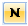  --cor da fonte-------------------------------------------------------------------------------------------------------------------------------------------------------------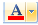  -maiuscula e minuscula--------------------------------------------------------------------------------------------------------------------------------------------------------------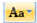 --itálico--------------------------------------------------------------------------------------------------------------------------------------------------------------